Jetzt rasch die letzten Plätze sichern!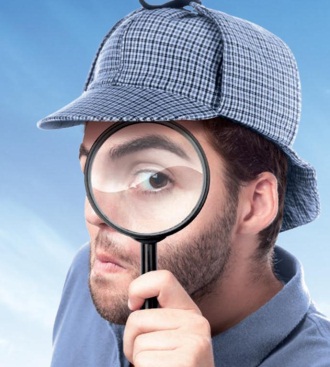 Wetten, dass Sie es schaffen, mehr als 9 % an Energie einzusparen?Alle steirischen Haushalte können mitmachen: einfach online mitmachen und viele tolle Preise gewinnen.Alle Infos zu  Ich tu´s Energiejagd finden Sie unter: www.energiejagd.at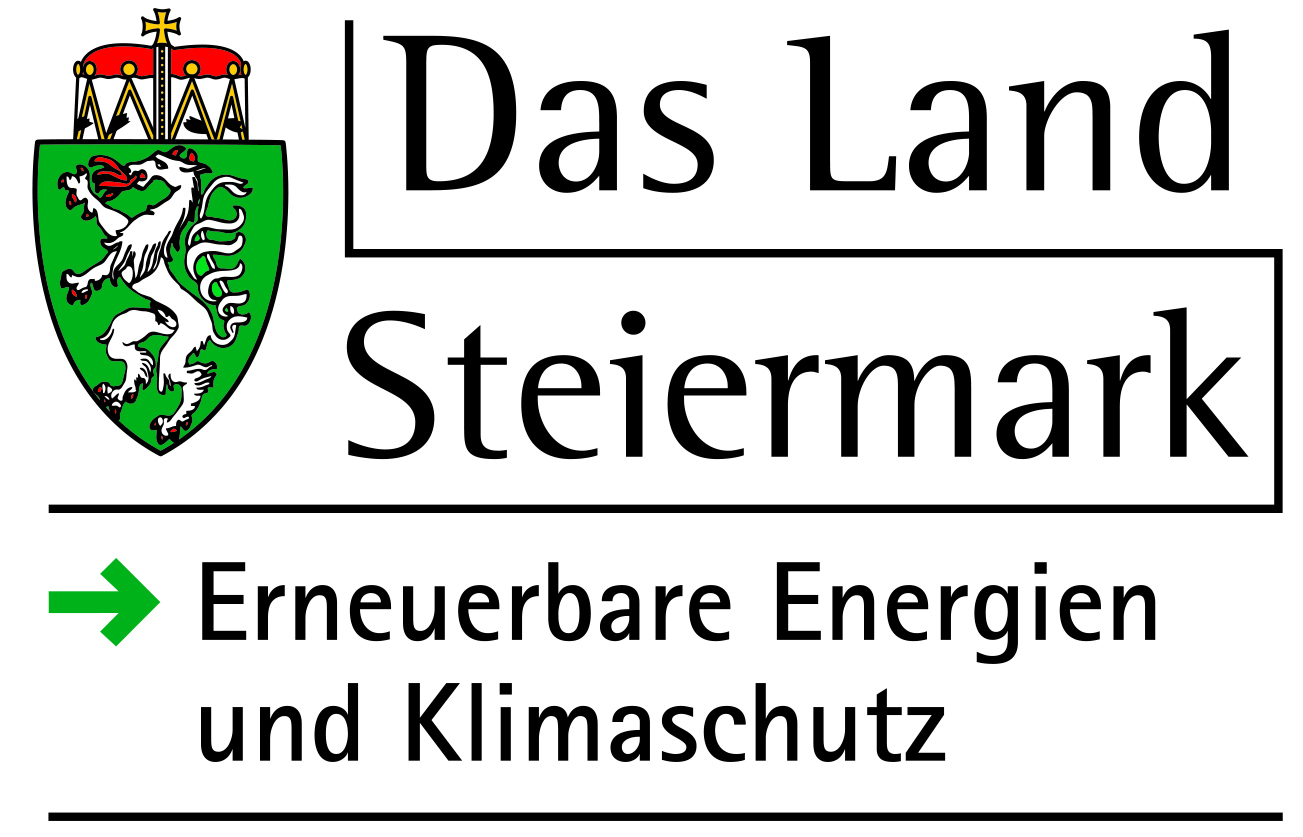 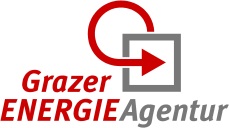 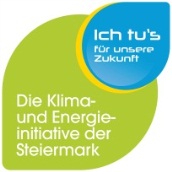 